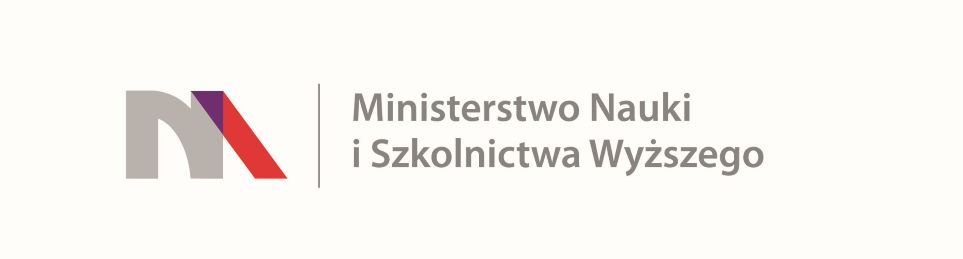 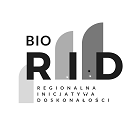 UNIWERSYTET KAZIMIERZA WIELKIEGOW BYDGOSZCZYul. Chodkiewicza 30, 85 – 064 Bydgoszcz, tel. 052 341 91 00 fax. 052 360 82 06NIP 5542647568 REGON 340057695www.ukw.edu.plUKW/DZP-282-ZO-B-59/2023	Bydgoszcz, 17.11.2023r.Do wszystkich WykonawcówDotyczy:	postępowania o udzielenie zamówienia publicznego prowadzonego w trybie zapytania ofertowego  na ZAWIADOMIENIE O WYBORZE OFERTY NAJKORZYSTNIEJSZEJZamawiający informuje, iż w postępowaniu o udzielenie zamówienia publicznego dokonał wyboru najkorzystniejszej oferty, jaką jest:Oferta : DCD Lab Sp.o. o. Siedziba: ul. Mosinska 9 , 62-060 StęszewUzasadnienie wyboru: Zamawiający wybrał ofertę najkorzystniejszą wg przyjętych kryteriów oceny ofert, określonych w zapytaniu ofertowym. Oferta z ceną brutto:30.012,00 zł.Z-ca Kanclerza UKW/-/mgr Mariola Majorkowska„Dostawę aparatury badawczej na potrzeby UKW : dygestorium laminowane”.